Musiker Frühschoppen 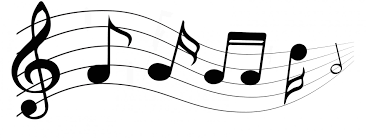 Für ehemalige Spielleute aller Peiner KorporationenFür Freunde der traditionellen MarschmusikFür alle Freischießen-BegeisterteTermin: Sonntag, 02. April 2017 ab 10.30 Uhr im„Owl Town Pub“, Hagenmarkt, PeineFür das leibliche Wohl ist gesorgt !!Wer mitspielen möchte, kann seine Flöte oder Trommel gerne mitbringen! Instrumente werden aber auch von uns gestellt.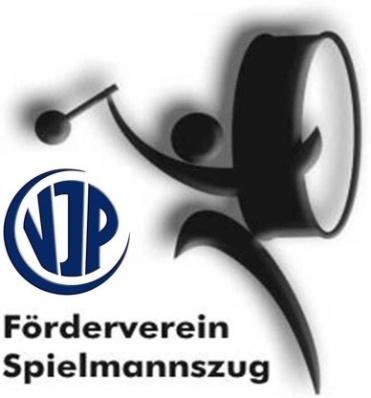                                    Ausrichter:Spielleute des Fördervereins des Spielmannszuges des MTV Vater Jahn Peine